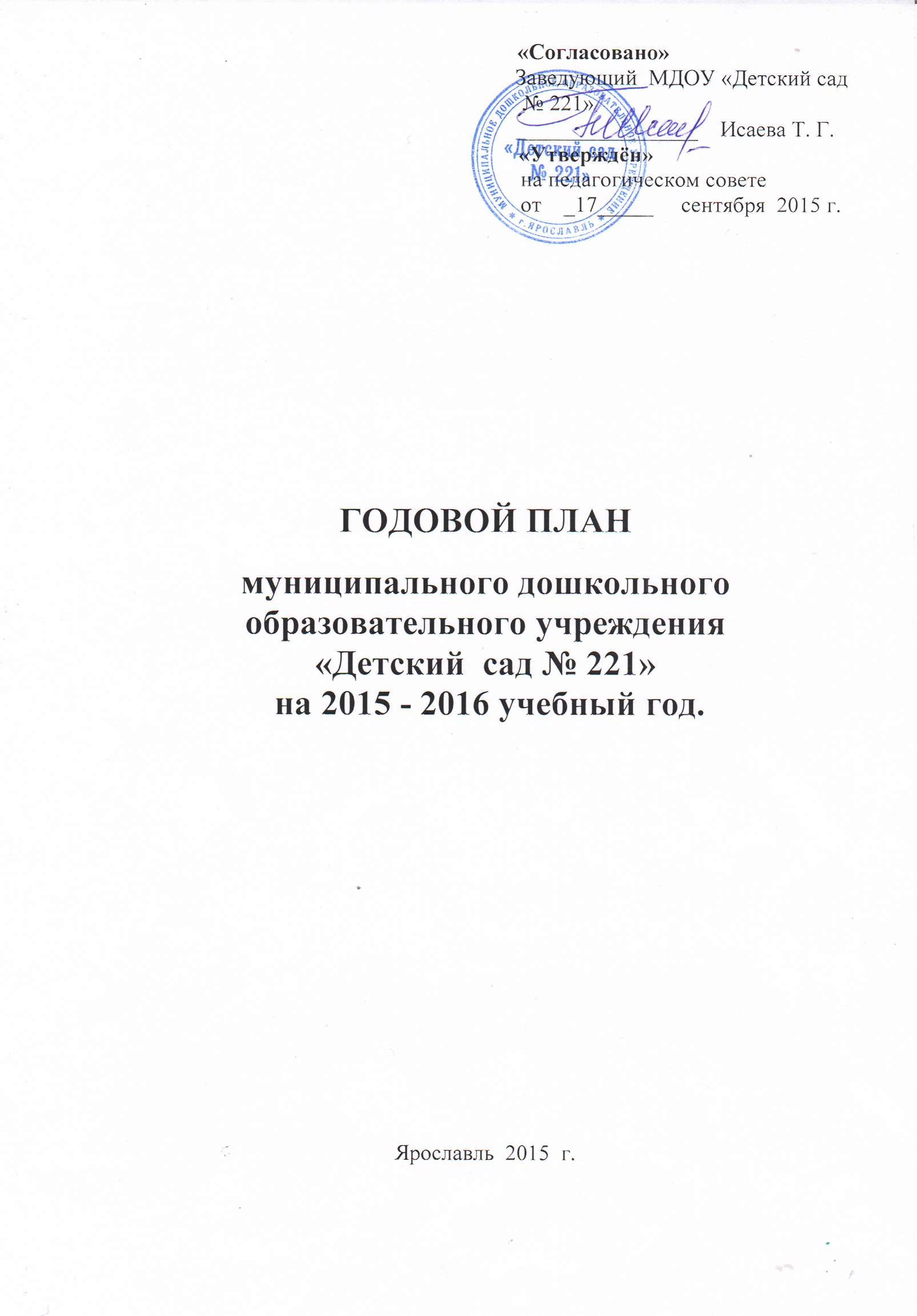 ЦЕЛЬ:   «Повышение качества взаимодействия всех участников образовательного процесса в условиях реализации ФГОС».Образовательные областиЗадачиРезультатСоциально -коммуникативное развитие,познаватель ное развитие,речевое развитие,художественно –эстетическое развитие,физическое развитие.1. Обеспечить развитие  целевых ориентиров обучающихся   раннего и дошкольного возраста через использование развивающих  и оздоровительных технологий при реализации ООП МДОУ «Детский сад №  221» .2. Повышать профессиональную компетентность педагогов  с целью  использования  в образовательной деятельности форм и методов  работы развития детской инициативы и самостоятельности в соответствии с возрастом и индивидуальными особенностями.1. У детей сформированы целевые ориентиры в соответствии с ООП МДОУ «Детский сад № 221». 2. Педагоги  освоили  и творчески применяют  оздоровительные и развивающие  технологии  в режимных моментах  и  в организованной образовательной деятельности. 3. Родители включены в разные формы сотрудничества с детским садом для реализации ООП МДОУ «Детский сад № 221».4. В группах подобран развивающий  дидактический  и наглядный материал по оздоровительным и развивающим технологиям в разных развивающих центрах.  5. Педагоги детского сада разработали  методические проекты по реализации  ООП МДОУ «Детский сад № 221»  и  представили отчеты   на педагогических советах «Использование здоровьесберегающих технологий при реализации ООП МДОУ «Детский сад №221» (ноябрь),«Использование развивающих технологий при реализации ООП МДОУ «Детский сад № 221» (апрель) с последующей публикацией на сайте МДОУ.6. Обобщен и систематизирован опыт педагогов детского сада  по использованию оздоровительных и развивающих технологий при реализации ООП МДОУ «Детский сад № 221». Социально -коммуникативное развитие,познаватель ное развитие,речевое развитие,художественно –эстетическое развитие,физическое развитие.1. Обеспечить соот-ветствие и использо-вание предметно -пространственной среды  в  условиях  реализации ФГОС и ООП МДОУ «Детский сад № 221». 1.  Для детей создана развивающая среда  в соответствии с индивидуальными  и возрастными психологическими особенностями.2. Обеспечено взаимодействие взрослого и ребенка в среде ДОО в соответствии с ФГОС.3. Обеспечено реализации разных видов деятельности детей на основе потенциала развивающей предметно –пространственной среды.4. Родители включены в разные формы сотрудничества с детским садом.5. Педагогами подготовлены  презентации   «Партнерство с детьми в развивающей среде группы»  и  представлены   результаты  формирования развивающей среды на общесадиковский  и групповые стенды и с публикацией на сайте детского сада. Работа с родителями1. Продолжить взаимодействие                    с родителями  по адаптации и развитию  детей раннего возраста  через родительский клуб  «Мамина школа». 2.  Поддерживать родителей в вопросах воспитания, охраны и укрепления здоровья детей  через вовлечение  родителей в разные формы сотрудничества с детским садом  при  реализации ООП МДОУ «Детский сад № 221».  3. Продолжить работу КП на основе нормативно - правовых документов.  1. Активизирована  позиция родителей  по формированию у детей  целевых ориентиров и культурных практик детей.2. Проводится систематическая работа педагогов, специалистов с родителями для повышения их  педагогической грамотности в целях повышения качества  реализации  ООП МДОУ «Детский сад № 221» .3. Родители участвуют в работе «Маминой школы», проведении родительских собраний, выставок-конкурсов, в развлечениях и праздниках для детей.4. Активизирована  позиция родителей по отношению к работе детского сада при реализации  ООП МДОУ «Детский сад № 221».Преем-ственность со школой1. Продолжить работу со школами  № 73,78, 88 для  успешной адаптации  детей к условиям школы и установлению связей между педагогами, родителями и детьми. 1. Организованы встречи учителей начальных классов с родителями и выпускниками.2. Регулярно проводятся общие собрания в школах для воспитателей детских садов в целях отслеживания результатов адаптации первоклассников.3. Организованы семинары с учителями начальных классов  с педагогами детского сада по вопросам реализации ООП МДОУ «Детский сад №221» с открытыми мероприятиями и мастер – классами. 4. Проводятся  ознакомительная работа воспитанников подготовительных групп со школой.5. Проводятся совместные мероприятия   с обучающимися школ и детьми выпускных групп.Административно-хозяй-ственная деятель-ность1. Продолжить работу по организации безопасного пребывания детей  в детском саду и на территории детского сада.2.  Провести ремонтные работы  в группах   2, 6, 12.3. Приобрести мебель в гр. № 8, 12.1. Систематически проводится осмотр оборудования, мебели, помещений детского сада. 2. Систематически проводится ремонт, обновление оборудования и построек, находящихся на прогулочных участках ДОО.3.  Проводится  своевременный спил деревьев.4. Проводится установка пластиковых окон.Работа с кадрами1. Организовать аттестацию педагогов на соответствие занимаемой должности.2. Обеспечить прохождение курсовой подготовки и знакомство коллектива педагогов ДОО с передовым опытом педагогических работников других детских садов. 3. Накопление передового педагогического опыта воспитателей детского сада в рамках ООП МДОУ «Детский сад № 221».4.  Обеспечить использование ИКТ в образовательном процессе и для оформления документации педагогов. 4. Продолжить систематизировать материалы  методического кабинета.1. Педагоги знакомятся с опытом работы педагогических работников детских садов г. Ярославля и передовыми педагогическими технологиями, используя элементы в своей работе.2. Обобщается   передовой опыт педагогов  по реализации  ФГОС                      в образовательном процессе ДОО. 3. Реализуется  ООП МДОУ «Детский сад № 221»4. Повышается квалификационный уровень педагогов.5. Обеспечивается прохождение аттестации в соответствии с графиком работы. 6. Воспитатели и специалисты детского сада постоянно используют в работе с детьми и для оформления документации ИКТ. 